Jojo Kingsbury-Elia- Individual Learning Programme  Information to support continuity of programme and wellbeing To enable Jojo to be able to maintain the skills she is currently developing at National Star, we would like to provide families and carers with information on her Primary Learning Goals, Annual Goals and targets.   This document outlines the suggested activities and therapy reports that will ensure that both college and home environments continue to support Jojo in a flexible and meaningful way.  We also recognise that Jojo will be away from college and her usual social interactions with both her residential and course based peers. To enable her to keep in touch with friends, we can facilitate appropriate sharing of contact details   The table below outlines Jojo’s long term aspirations, Goals and also links to her EHCP Outcomes.  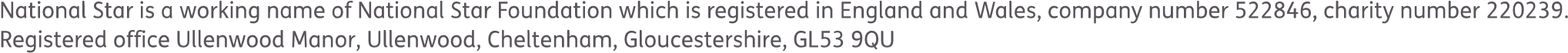 Accredited Outcome Jojo is currently in her second year at National Star and part way through her accredited Primary Learning Goal:  To achieve the BTEC Pearson Edexcel Certificate in Personal Progress at Entry Level One  In light of her wider Goals and progress against short-term targets, Jojo is aiming to achieve the Personal Progress unit ‘Having Your Say’ this year. Evidence has been gathered from a range of her classroom, residential and community environments and we would welcome your input into recording and sending additional evidence against the criteria for this unit. To discuss this further, contact the Programme Manager who oversees Jojo’s programme: jralph@nationalstar.org Keeping in Touch with Friends and Peers  Jojo has a number of friends who she may wish to stay in touch with whilst at home. National Star is able to facilitate the sharing of contact details but only in the instance where both students and/or families are both in agreement. To support you with this request, please contact your PLC or PLCT.  Learning Activities and Key Reports Contents: Please see the table below of resources and other reports. For ease of reference, we have used EHCP outcome areas to organise the information for you. Members of Jojo’s multidisciplinary team have contributed to the relevant areas. If there is any other further information you require, please contact your PLC / PLCT. 	2 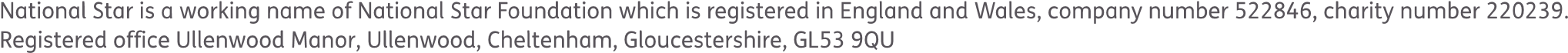 Long term Aspirations for transition from college To live in supported accommodation with peers of her own age and assert greater autonomy in her daily routines.  To access a range of leisure based activities to maintain social skills and support her emotional wellbeing.  Primary Learning Goals  Annual Goals for 2019-2020  Current targets in this area PLG & AG Core target EHCP Outcome  Area PLG: To improve her ability to express her needs, choices and feelings using both natural and augmented communication techniques  AG: To explore use of AAC symbolic tools in both onsite and community based learning activities  Core Target: To make and express a choice using symbolic resources Communication 	and Interaction Self-Care and Independence  Social, Emotional and Mental Health  Insert information  as appropriate Insert 	information 	 	where appropriate  Insert information  as appropriate Insert 	information 	where appropriate  Insert information  as appropriate Insert 	Information 	where appropriate  EHCP Outcome Area  Learning Activity / Report  Communication and Interaction  Cognition and Learning  Physical and Sensory Self-care and Independence  Social, Emotional and Mental Health  